ŠPORT, torek, 17. 3. 2020Na računalniku predvajaj naslednjo povezavo: https://www.youtube.com/watch?v=mHqqqX9lZYINa skladbo zapleši ljudski ples rašpla. Pesem je drugačna, kot smo jo poslušali v šoli, ples pa enak … Lahko naučiš tudi koga od staršev, bratca, sestrico. Ne plešite v paru, roke dajte v bok in naj pleše vsak sam. Zapleši, en, dva, tri … dva, dva, tri …gor, dol, gor, dol, stresi vse skrbi 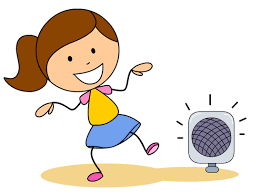 